Day 7  Readingtranscript (1)transcript (2)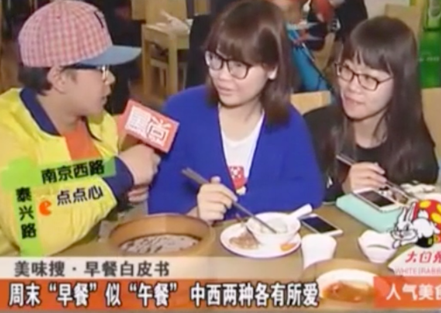 记者 (jìzhě “reporter”) 顾客(gùkè “customers”)记者：	为什么你喜欢吃广式早茶？顾客:	因为我是广东人。记者:	你几点来的？你吃到什么时候？顾客:	我上午十点就来了，和朋友一边聊天，一边喝茶，一直到下午两点吧。记者：	为什么你喜欢吃广式早茶？顾客:	因为我是广东人。记者:	你几点来的？你吃到什么时候？顾客:	我上午十点就来了，和朋友一边聊天，一边喝茶，一直到下午两点吧。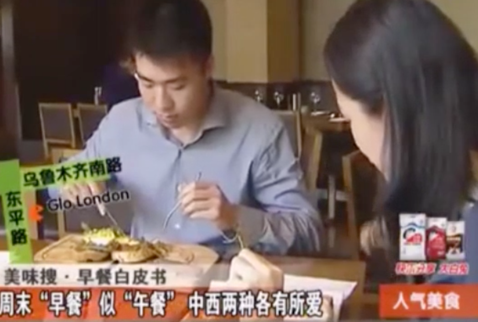 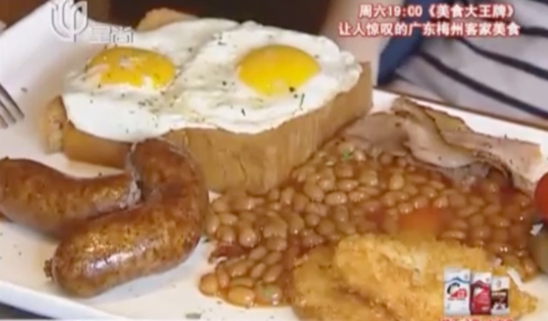 记者：	请问你是哪里人？顾客：	我是上海人，可是我在美国住了很多年，所以喜欢吃西式的早午餐。记者：	你点什么？顾客:	我点大早餐，有香肠、培根和两个鸡蛋。记者:	还有土豆饼和豆子。哇！这个大早餐很大耶!记者：	请问你是哪里人？顾客：	我是上海人，可是我在美国住了很多年，所以喜欢吃西式的早午餐。记者：	你点什么？顾客:	我点大早餐，有香肠、培根和两个鸡蛋。记者:	还有土豆饼和豆子。哇！这个大早餐很大耶!